Вариант № 24307951. Монография, набранная на компьютере, содержит 2048 страниц, на каждой странице 48 строк, в каждой строке 72 символа. Для кодирования символов используется кодировка Unicode, при которой каждый символ кодируется 16 битами. Определите информационный объём монографии.1) 1 байт2) 5,2 Кбайта3) 10,3 Кбайта4) 13,5 Мбайта2. Для какого из данных слов истинно высказывание:НЕ (третья буква гласная) И (последняя согласная)?1) слива2) инжир3) ананас4) киви3. Машинист электропоезда должен добраться из пункта А в пункт C за 4 часа. Из представленных таблиц выберите такую, согласно которой машинист сможет доехать из пункта А в пункт C за это время. В ячейках таблицы указано время (в часах), которое занимает дорога из одного пункта в другой. Передвигаться можно только по дорогам, указанным в таблицах.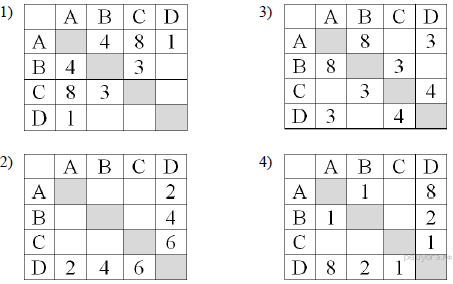 4. Пользователь работал с каталогом Поэты. Сначала он поднялся на один уровень вверх, затем спустился на один уровень вниз, потом ещё раз спустился на один уровень вниз. В результате он оказался в каталогеС:\Школа\Литература\Сочинения.Запишите полный путь каталога, с которым пользователь начинал работу.1) С:\Школа\Поэты\Литература\Сочинения2) С:\Школа\Поэты3) С:\Школа\Литература\Поэты\Сочинения4) С:\Поэты5. Дан фрагмент электронной таблицы: Какая из формул, приведённых ниже, может быть записана в ячейке D2, чтобы построенная после выполнения вычислений диаграмма по значениям диапазона ячеек A2:D2 соответствовала рисунку?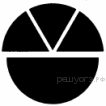 1) = А1 + С12) = А1 - 13) = D1/24) = D1*66. Исполнитель Чертёжник перемещается на координатной плоскости, оставляя след в виде линии. Чертёжник может выполнять команду Сместиться на (a, b) (где a, b – целые числа), перемещающую Чертёжника из точки с координатами (x, y), в точку с координатами (x+a, y+b). Если числа a, b положительные, значение соответствующей координаты увеличивается, если отрицательные — уменьшается.Например, если Чертёжник находится в точке с координатами (1, 3), то команда Сместиться на (0, –3) переместит Чертёжника в точку (1, 0).ЗаписьПовтори k разКоманда1 Команда2 Команда3Конецозначает, что последовательность команд Команда1 Команда2 Команда3 повторится k раз.Сместиться на (3, 2)Повтори 3 разСместиться на (1, –1) Сместиться на (2, –3) Сместиться на (4, 0)КонецКакая из приведённых ниже команд перемещает в Чертёжника в ту же точку, что и данный алгоритм?1) Сместиться на (–21, 12)2) Сместиться на (21, –12)3) Сместиться на (–24, 10)4) Сместиться на (24, –10)7. Валя шифрует русские слова (последовательности букв), записывая вместо каждой буквы её код:Некоторые цепочки можно расшифровать не одним способом. Например, 00010101 может означать не только СКА, но и СНК. Даны три кодовые цепочки:1011110100011110100111101Найдите среди них ту, которая имеет только одну расшифровку, и запишите в ответе расшифрованное слово.8. В программе «:=» обозначает оператор присваивания, знаки «+», «–», «*» и «/» – соответственно операции сложения, вычитания, умножения и деления. Правила выполнения операций и порядок действий соответствует правилам арифметики. Определите значение переменной a после выполнения алгоритма:a := 4b := 9b := 6 * b – aa := b / 5 * 3 – a9. Запишите значение переменной s, полученное в результате работы следующей программы. DIM k, s AS INTEGERs = 0FOR к = 4 TO 8s = s + 7NEXT kPRINT s10. Известная авиакомпания заносила данные о количестве утерянного багажа за год в таблицу Lose. Всего были занесены данные за последние 10 лет работы компании (Lose[1] — количество утерянного багажа за первый год работы, Lose[2] — за второй год и т. д.). Определите, какое число будет напечатано в результате работы следующей программы. Текст программы приведён на трёх языках программирования.DIM Lose(10) AS INTEGERDIM t,m AS INTEGERLose(1)= 1: Lose(2)= 5Lose(3)= 3: Lose(4) = 6Lose(5)= 7: Lose(6)= 12Lose(7)= 1: Lose(8)= 3Lose(9)= 3: Lose(10)= 1m = 0FOR t = 1 TO 10IF Lose(t) < 6 THENm = m + Lose(t)END IFNEXT kPRINT m11.  На рисунке — схема дорог, связывающих города А, Б, В, Г, Д, Е, Ж и К. По каждой дороге можно двигаться только в одном направлении, указанном стрелкой. Сколько существует различных путей из города А в город К? 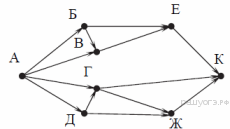 12. Ниже в табличной форме представлен фрагмент базы данных «Отправление поездов дальнего следования»:Сколько записей в данном фрагменте удовлетворяют условию(Категория поезда = «скорый») И (Время в пути > 20.00)?В ответе укажите одно число — искомое количество записей.13. Переведите число FE из шестнадцатеричной системы счисления в двоичную систему счисления.14. У исполнителя Квадратор две команды, которым присвоены номера:1. вычти 42. возведи в квадратПервая из них уменьшает число на экране на 4, вторая — возводит число во вторую степень. Составьте алгоритм получения из числа 7 числа 21, содержащий не более 5 команд. В ответе запишите только номера команд. (Например, 12211 — это алгоритм вычти 4, возведи в квадрат, возведи в квадрат, вычти 4, вычти 4 который преобразует число 7 в 73.) Если таких алгоритмов более одного, то запишите любой из них.15. Файл размером 4000 Кбайт передаётся через некоторое соединение в течение 2 минут. Определите размер файла (в Кбайт), который можно передать через это соединение за 48 секунд. В ответе укажите одно число — размер файла в Кбайт. Единицы измерения писать не нужно.16. Некоторый алгоритм из одной цепочки символов получает новую цепочку следующим образом. Сначала вычисляется длина исходной цепочки символов; если она нечётна, то удаляется первый символ цепочки, а если чётна, то в начало цепочки добавляется символ Г. В полученной цепочке символов каждая буква заменяется буквой, следующей за ней в русском алфавите (А — на Б, Б — на В и т. д., а Я — на А). Получившаяся таким образом цепочка является результатом работы алгоритма.Например, если исходной была цепочка РУКА, то результатом работы алгоритма будет цепочка ДСФЛБ, а если исходной была цепочка СОН, то результатом работы алгоритма будет цепочка ПО.Дана цепочка символов РОГ. Какая цепочка символов получится, если к данной цепочке применить описанный алгоритм дважды (т. е. применить алгоритм к данной цепочке, а затем к результату вновь применить алгоритм)? Русский алфавит: АБВГДЕЁЖЗИЙКЛМНОПРСТУФХЦЧШЩЪЫЬЭЮЯ.17. Доступ к файлу flag.jpg, находящемуся на сервере rus.ru, осуществляется по протоколу http. Фрагменты адреса файла закодированы буквами от А до Ж. Запишите последовательность этих букв, кодирующую адрес указанного файла в сети Интернет.А) flagБ) ://В) httpГ) rus.Д) .jpgЕ) /Ж) ru18. Приведены запросы к поисковому серверу. Для каждого запроса указан его код — соответствующая буква от А до Г. Расположите коды запросов слева направо в порядке возрастания количества страниц, которые нашёл поисковый сервер по каждому запросу. По всем запросам было найдено разное количество страниц. Для обозначения логической операции «ИЛИ» в запросе используется символ «|», а для логической операции «И» — символ «&».Вариант № 2430795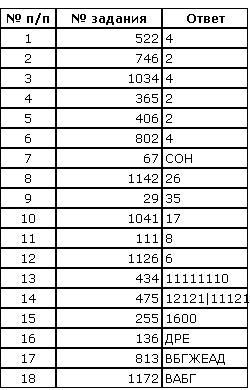 ABCD154322= 2*(В1 + D1)= C1 + D1 - 1= В1АДКНОС0110010110111000Пункт назначенияКатегория поездаВремя в путиВокзалБалаковоскорый20.22ПавелецкийБийскскорый61.11КазанскийБишкекскорый121.20КазанскийБлаговещенскпассажирский142.06ЯрославскийБрестскорый14.19БелорусскийВалуйкифирменный14.57КурскийВарнаскорый47.54КиевскийВолгоградскорый18.50ПавелецкийВолгоградскорый24.50КурскийВоркутаскорый40.31ЯрославскийВоркутапассажирский48.19ЯрославскийГродноскорый16.34БелорусскийКодЗапросАЕсенин & ФетБ(Есенин & Фет) | ТютчевВЕсенин & Фет & ТютчевГЕсенин | Фет | Тютчев